LAN ARRISKUEN PREBENTZIO PLANASarrera  Prebentzio plana egitearen arrazoiak.   1.2    Prebentzio planaren helburuak.  Prebentzioaren politika  Legeak  Enpresariaren eta langileen betebeharrak eta eskubideak Enpresaren datuak  Kokapenaren deskribapena Ondorengo enpresa ……………………. …....................herrian kokatuta dago…………………. Probintzian. Bertako Ingurunea batez ere  nekazaria / industriala ere.…….......Taula bete GOOGLE MAPS PLANOA Enpresaren deskribapena eta distribuzioa    Eraikinaren ezaugarriak   Planoak Deskribapen funtzionala  eta distribuzio orokorra Instalazio finkoak  (zerrenda) Lanpostuen identifikazioa    Organigrama  Departamenduko organigrama   Zuek aukeratutako lanpostuaren deskribapena. Zikloarekin erlazionatutako 5 lanpostu aukeratu. Horretarako begiratu zikloaren “lan irteerak” https://ivac-eei.eus/eu/Makinaria  Prebentzioaren antolamenduaren modalitateak (langile kopuruaren arabera, zein litzateke prebentzioa antolatzeko aukerak?)    Arriskuen ebaluazioa zuen lanpostuaren kasuan  (taula 1)   Neurri zuzentzaileak (Taula 2,3)   Planifikazioa  Norbera babesteko ekipamendua Autobabes plana Larrialdi plana: Inbentarioa: seinaleak, sute ekipamenduak, lehen sorospen gela, lehen sorospen maleta, desfibriladorea…Kanpoko laguntza zerbitzuak eta protokoloa: izena, telefonoa… Suteen simulakroaEbakuazio plana -----------------------------------------------------------------------------------------------------Dokumentu gehigarriak: taula 1-2-3. Excell taula bete.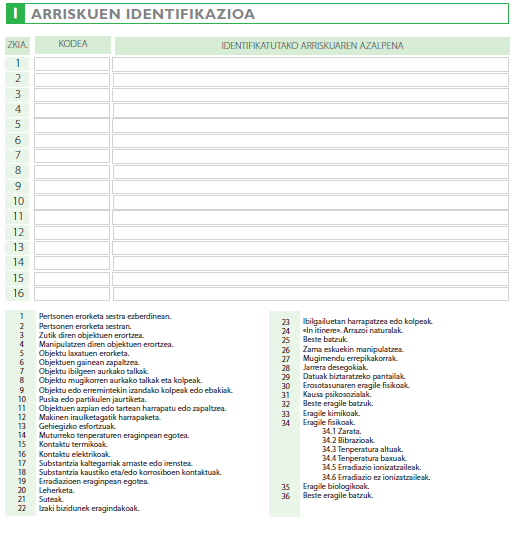 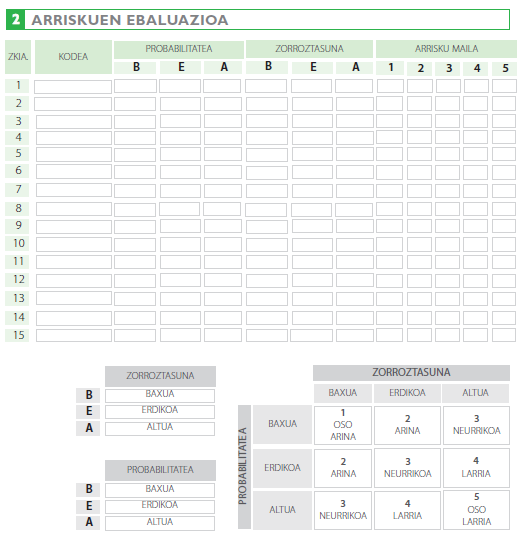 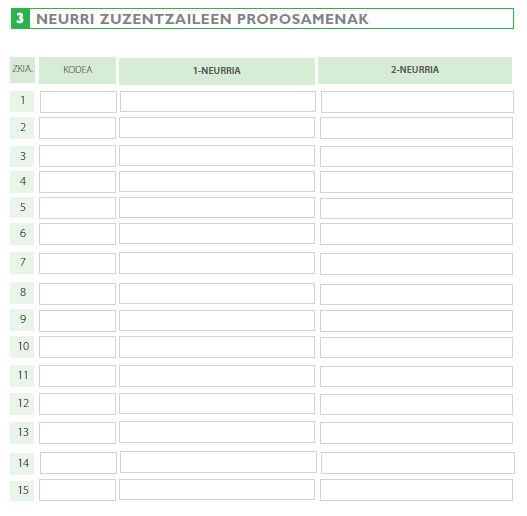 Iturria: https://sites.google.com/a/iaretxabaleta.com/ikasenpresa-ale/homeENPRESAREN DESKRIBAPENAIzenaHelbideaAktibitate nagusiaMetro karratuak TelefonoERAIKINAREN EZAUGARRIAK	INGURUAEtxebizitzez,fabrikez... inguratua dagoen,ze fabrika mota den, material kimikoak erabiltzen duten...Inguruaren erliebea: sarrera erraza, aldaparik duen...              ERAIKINAZenbat urte daukan eraikinak...nolako fatxada, nolako sabaia,lurra...SARRERAKSarrera ezberdinen deskribapenak.DESKRIBAPEN FUNTZIONALA	Zertan datza, zenbat langile dituen. Noiz irekitzen da. BANAKETA OROKORRABANAKETA OROKORRABANAKETA OROKORRASOLAIRUAM2 ERABILERAISTALAZIO FINKOAKISTALAZIO FINKOAKUnitateak eta kokapenaTENTSIO BAXUKO INSTALAZIOAKKALDERA.............PREZIO BAXUKO INSTALAZIOAKAparatu IGOGAILUAKSUTEEN KONTRAKO BABESASUTEEN KONTRAKO BABESAUnitateak eta kokapenaSU ITZALGAILUAKUR HARTUNEAKLANPOSTUAREN DESKRIBAPENALANPOSTUAREN DESKRIBAPENALanpostuaren izenaAktibitateakMakinaria edo erabilitako tresnakEskuzko tresna elektrikoak.Material pisutsuak ( 3kg-tik gora)Erabilitako sustantzia edo produktuak.Babes indibidual edo taldeko babesa.Jasotako formazioaMAKINARIA ETA ERREMINTAKMAKINARIA ETA ERREMINTAKMAKINARIA ETA ERREMINTAKZENBATMAKINAK EDO  ERREMINTAKURTEABILTEGIABILTEGIAMOTAPRODUKTUAToxikoakErregaiakSukoiakKorrosiboakPresiopean dauden ontziakNBEZer babesten du?Zein da arriskua?